2019 WESTERN RCEME GOLF
TOURNAMENT REGISTRATION FORM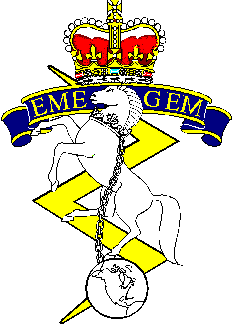 Edmonton Garrison Memorial Golf and Curling Club11 1700 July: Meet and Greet @ EGMGCC 12 0800 July: Shotgun Start Best Team 13 0800 July: Shotgun Start 4 Ball-Best BallFree banquet snacks at Meet and Greet. Menu items avail for purchase.BBQ for lunch on 12 & 13 (Hole 6):			$3.00 for a hamburger							$2.00 for a hotdogPay at Registration:*Cheques payable to “Western EME Fund” – No post-dated cheques, please.*Entry Fee:		$120.00 per person (non-members) 			$50.00 for members of Edmonton Garrison Memorial Golf and Curling Club (must provide ID) Must Register by 04 July 19Team Name:____________________________________

No fee for spares. Only 4 golfers permitted on green at a time. Check any that apply:Total Due: $__________________        □ Cheque Enclosed    
  At Least one RCEME member or past member on team.
 Please submit registration form and payment to:
Sgt Terrance Svensrud, Maint Coy 1 Svc Bn, by 04 July 19.
TERENCE.SVENSRUD@FORCES.GC.CA
TEL: 780-973-4011 X 2176GolferNameMember of EGMGCC? (Yes/No)1234Spare